Freightliner has an App available to you!Freightliner Smart Source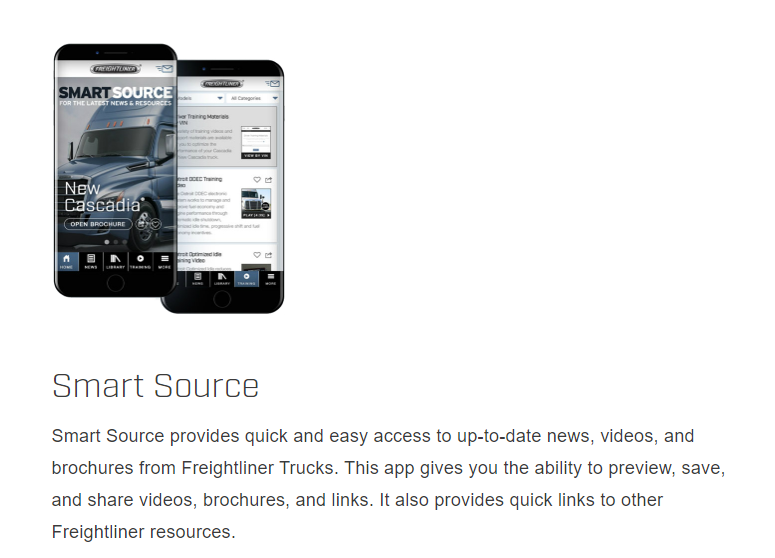 